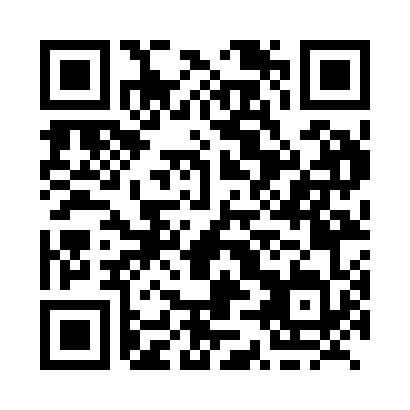 Prayer times for Gleason Road, New Brunswick, CanadaMon 1 Jul 2024 - Wed 31 Jul 2024High Latitude Method: Angle Based RulePrayer Calculation Method: Islamic Society of North AmericaAsar Calculation Method: HanafiPrayer times provided by https://www.salahtimes.comDateDayFajrSunriseDhuhrAsrMaghribIsha1Mon3:495:461:346:569:2111:182Tue3:505:471:346:569:2111:173Wed3:515:471:346:569:2111:174Thu3:525:481:346:569:2011:165Fri3:535:491:346:569:2011:156Sat3:545:491:356:569:2011:147Sun3:555:501:356:569:1911:138Mon3:575:511:356:569:1911:139Tue3:585:521:356:559:1811:1210Wed3:595:521:356:559:1811:1011Thu4:015:531:356:559:1711:0912Fri4:025:541:356:559:1611:0813Sat4:035:551:366:549:1611:0714Sun4:055:561:366:549:1511:0615Mon4:065:571:366:549:1411:0416Tue4:085:581:366:539:1411:0317Wed4:095:591:366:539:1311:0218Thu4:116:001:366:529:1211:0019Fri4:136:011:366:529:1110:5920Sat4:146:021:366:519:1010:5721Sun4:166:031:366:519:0910:5622Mon4:176:041:366:509:0810:5423Tue4:196:051:366:509:0710:5224Wed4:216:061:366:499:0610:5125Thu4:226:071:366:499:0510:4926Fri4:246:081:366:489:0410:4727Sat4:266:091:366:479:0310:4628Sun4:276:101:366:479:0210:4429Mon4:296:111:366:469:0010:4230Tue4:316:131:366:458:5910:4031Wed4:336:141:366:448:5810:38